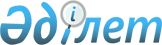 Об утверждении Положения о государственном учреждении "Отдел жилищно-коммунального хозяйства, пассажирского транспорта, автомобильных дорог и жилищной инспекции акимата Аулиекольского района"Постановление акимата Аулиекольского района Костанайской области от 20 апреля 2022 года № 81
      В соответствии со статьей 31 Закона Республики Казахстан "О местном государственном управлении и самоуправлении в Республике Казахстан", постановлением Правительства Республики Казахстан от 1 сентября 2021 года № 590 "О некоторых вопросах организации деятельности государственных органов и их структурных подразделений" акимат Аулиекольского района ПОСТАНОВЛЯЕТ:
      1. Утвердить прилагаемое Положение о государственном учреждении "Отдел жилищно-коммунального хозяйства, пассажирского транспорта, автомобильных дорог и жилищной инспекции акимата Аулиекольского района".
      2. Государственному учреждению "Отдел жилищно-коммунального хозяйства, пассажирского транспорта, автомобильных дорог и жилищной инспекции акимата Аулиекольского района" в установленном законодательством Республики Казахстан порядке обеспечить:
      1) в течение двадцати календарных дней со дня подписания настоящего постановления направление его копии в электронном виде на казахском и русском языках в филиал Республиканского государственного предприятия на праве хозяйственного ведения "Институт законодательства и правовой информации Республики Казахстан" Министерства юстиции Республики Казахстан по Костанайской области для официального опубликования и включения в Эталонный контрольный банк нормативных правовых актов Республики Казахстан;
      2) размещение настоящего постановления на интернет-ресурсе акимата Аулиекольского района после его официального опубликования.
      3. Контроль за исполнением настоящего постановления возложить на курирующего заместителя акима Аулиекольского района.
      4. Настоящее постановление вводится в действие со дня его первого официального опубликования. Положение о государственном учреждении "Отдел жилищно-коммунального хозяйства, пассажирского транспорта, автомобильных дорог и жилищной инспекции акимата Аулиекольского района" Глава 1. Общие положения
      1. Государственное учреждение "Отдел жилищно-коммунального хозяйства, пассажирского транспорта, автомобильных дорог и жилищной инспекции акимата Аулиекольского района" (далее – Отдел жилищно-коммунального хозяйства, пассажирского транспорта, автомобильных дорог и жилищной инспекции) является государственным органом Республики Казахстан, осуществляющим функции в сферах энергетики, жилищно-коммунального хозяйства, внутрипоселкового маршрутного пассажирского транспорта и эксплуатации автомобильных дорог, управления жилищным фондом, газоснабжения и государственного надзора в пределах границ населенных пунктов на объектах социальной инфраструктуры в области промышленной безопасности за соблюдением требований безопасной эксплуатации опасных технических устройств.
      2. Отдел жилищно-коммунального хозяйства, пассажирского транспорта, автомобильных дорог и жилищной инспекции акимата Аулиекольского района имеет подведомственные предприятия - государственное коммунальное предприятие "Кушмурунская теплоэнергетическая компания" государственного учреждения "Отдел жилищно-коммунального хозяйства, пассажирского транспорта, автомобильных дорог и жилищной инспекции акимата Аулиекольского района" и государственное коммунальное предприятие "Мерей" акимата Аулиекольского района государственного учреждения "Отдел жилищно-коммунального хозяйства, пассажирского транспорта и автомобильных дорог и жилищной инспекции акимата Аулиекольского района".
      3. Отдел жилищно-коммунального хозяйства, пассажирского транспорта, автомобильных дорог и жилищной инспекции осуществляет свою деятельность в соответствии с Конституцией и законами Республики Казахстан, актами Президента и Правительства Республики Казахстан, иными нормативными правовыми актами, а также настоящим Положением.
      4. Отдел жилищно-коммунального хозяйства, пассажирского транспорта, автомобильных дорог и жилищной инспекции является юридическим лицом в организационно-правовой форме государственного учреждения, имеет печать с изображением Государственного Герба Республики Казахстан и штамп со своим наименованием на государственном языке, бланки установленного образца, счета в органах казначейства в соответствии с законодательством Республики Казахстан.
      5. Отдел жилищно-коммунального хозяйства, пассажирского транспорта, автомобильных дорог и жилищной инспекции вступает в гражданско-правовые отношения от собственного имени.
      6. Отдел жилищно-коммунального хозяйства, пассажирского транспорта, автомобильных дорог и жилищной инспекции имеет право выступать стороной гражданско-правовых отношений от имени государства, если оно уполномочено на это в соответствии с законодательством Республики Казахстан.
      7. Отдел жилищно-коммунального хозяйства, пассажирского транспорта, автомобильных дорог и жилищной инспекции по вопросам своей компетенции в установленном законодательством порядке принимает решения, оформляемые приказами руководителя Отдел жилищно-коммунального хозяйства, пассажирского транспорта, автомобильных дорог и жилищной инспекции и другими актами, предусмотренными законодательством Республики Казахстан.
      8. Структура и лимит штатной численности государственного учреждения "Отдел жилищно-коммунального хозяйства, пассажирского транспорта, автомобильных дорог и жилищной инспекции акимата Аулиекольского района" утверждаются в соответствии с действующим законодательством.
      9. Местонахождение юридического лица: 110400, Республика Казахстан, Костанайская область, Аулиекольский район, село Аулиеколь, улица Байтурсынова 49.
      10. Настоящее положение является учредительным документом Отдела жилищно-коммунального хозяйства, пассажирского транспорта, автомобильных дорог и жилищной инспекции.
      11. Финансирование деятельности Отдела жилищно-коммунального хозяйства, пассажирского транспорта, автомобильных дорог и жилищной инспекции осуществляется из местного бюджета.
      12. Отделу жилищно-коммунального хозяйства, пассажирского транспорта, автомобильных дорог и жилищной инспекции запрещается вступать в договорные отношения с субъектами предпринимательства на предмет выполнения обязанностей, являющихся полномочиями Отдела жилищно-коммунального хозяйства, пассажирского транспорта, автомобильных дорог и жилищной инспекции.
      Если Отделу жилищно-коммунального хозяйства, пассажирского транспорта, автомобильных дорог и жилищной инспекции законодательными актами предоставлено право осуществлять, приносящую доходы деятельность, то полученные доходы направляются в государственный бюджет, если иное не установлено законодательством Республики Казахстан.
      13. Отдел жилищно-коммунального хозяйства, пассажирского транспорта, автомобильных дорог и жилищной инспекции предусмотрена штатная единица жилищного инспектора имеющего самостоятельный штамп. Глава 2. Задачи и полномочия государственного органа
      14. Задачи:
      1) организация содержания и ремонта автомобильных дорог и развитие транспортной, дорожной инфраструктуры;
      2) повышение уровня безопасности автодорожной отрасли;
      3) обеспечение потребителей качественными коммунальными услугами, модернизация и повышение эффективности системы жилищно-коммунального хозяйства;
      4) создание благоприятного санитарно-эпидемиологического фона для жизни населения;
      5) мониторинг финансово-хозяйственной деятельности подведомственных предприятий;
      6) оперативная координация всех участков (поставщиков и потребителей) в стабильном снабжении района тепловой и электрической энергией, водой независимо от форм собственности;
      7) обеспечение доступности и качества оказания государственных услуг;
      8) государственный контроль в сферах управления жилищным фондом, газа и газоснабжения;
      9) государственный надзор в области промышленной безопасности за соблюдением требований безопасной эксплуатации опасных технических устройств.
      15. Полномочия:
      Права:
      1) вносить предложения акиму и акимату района об основных направлениях социально-экономического развития, приоритетах и стратегии развития района;
      2) в пределах своей компетенции давать обязательные для исполнения указания и предписания подрядчикам;
      3) запрашивать и получать необходимую информацию от отделов аппарата акима района и других государственных органов;
      4) привлекать специалистов учреждений, предприятий, организаций, общественных формирований района по согласованию с их руководителями для проведения проверок, экспертиз и консультаций и участия в работе комиссий;
      5) принимать решения в пределах своей компетенции по вопросам реализации энергетической политики, являющиеся обязательными для исполнения всеми субъектами энергетической деятельности на территории района;
      6) посещать объекты энергетики, дорожного, водного и жилищно-коммунального хозяйства в целях контроля, в пределах своей компетенции;
      7) принимать участие в работе консультативных комиссий и рабочих групп, формируемых для разработки, обсуждений решений по финансово-кредитной, инвестиционной, приватизационной, налоговой политик района;
      8) предоставлять соответствующую информацию неправительственным структурам, проводящим общественный мониторинг, в установленном законодательстве порядке;
      9) принимать участие в подготовке нормативных и методических документов по контролю качества содержания общего имущества объекта кондоминиума, придомового земельного участка многоквартирного жилого дома и предоставлению коммунальных услуг, а также оказывает консультационную помощь владельцам подконтрольных объектов, предприятиям, организациям или гражданам, осуществляющим управление и содержание многоквартирных жилых домов, объектов социальной инфраструктуры, в том числе физическим и юридическим лицам по обращениям, поступившим в соответствии с Административным процедурно-процессуальным кодексом Республики Казахстан;
      10) представлять документы для государственной регистрации объекта кондоминиума в соответствии с Законом Республики Казахстан "О государственной регистрации прав на недвижимое имущество";
      11) осуществлять иные права и обязанности в соответствии с законодательством Республики Казахстан.
      Обязанности:
      1) проведение государственной политики в сфере жилищно-коммунального хозяйства, пассажирского транспорта и автомобильных дорог района;
      2) государственный контроль в сфере управления жилищным фондом;
      3) иные задачи, предусмотренные законодательством Республики Казахстан.
      16. Функции:
      1) осуществление координации и контроля работы по подготовке предприятий района к работе в осенне-зимних условиях и в паводковый период;
      2) организация работы по благоустройству и санитарной очистке населенных пунктов района, организация месячников санитарной очистки;
      3) проведение анализа, корректировки и содействие реализации приоритетных программ развития инфраструктуры и жилищно-коммунального хозяйства района;
      4) развитие конкурентного рынка в сфере жилищно-коммунальных услуг, пассажирского транспорта и автомобильных дорог;
      5) обеспечение организации мероприятий по сохранению и надлежащей эксплуатации жилищного фонда;
      6) контроль выполнения мероприятий энергосбережения, развития жилищно-коммунального хозяйства, пассажирского транспорта и автомобильных дорог;
      7) взаимодействие с республиканскими и территориальными подразделениями государственной экспертизы проектов и органами лицензирования;
      8) организация работ по строительству, реконструкции, ремонту и содержанию автомобильных дорог общего пользования районного значения, в соответствии с законодательством Республики Казахстан о государственных закупках и о концессиях;
      9) разработка и реализация программ по жилищно-коммунальному хозяйству, пассажирскому транспорту и автомобильным дорогам;
      10) участие в разработке и реализации государственной энергетической, жилищно-коммунальной политики и программ развития инфраструктуры района;
      11) координация взаимодействия всех участников (поставщиков и потребителей) в стабильном снабжении района тепло-, водо-, газо- и электроэнергией, независимо от форм собственности;
      12) оказание государственных услуг в соответствии с законодательством;
      13) обеспечение доступности и качества оказания государственных услуг;
      14) проведение анализа и мониторинга программы развития территории по Аулиекольскому району;
      15) государственный надзор в отношении субъектов надзора в пределах границ населенных пунктов на объектах социальной инфраструктуры в области промышленной безопасности за соблюдением требований безопасной эксплуатации опасных технических устройств, а именно, паровых и водогрейных котлов, работающие под давлением более 0,07 мега Паскаля и (или) при температуре нагрева воды более 115 градусов Цельсия (организации теплоснабжения), сосуды, работающие под давлением более 0,07 мега Паскаля, грузоподъемные механизмы, эскалаторы, канатные дороги, фуникулеры, лифты на объектах социальной инфраструктуры;
      16) государственный контроль в отношении субъектов контроля в пределах границ населенных пунктов на объектах социальной инфраструктуры в сферах управления жилищным фондом, газа и газоснабжения, в том числе за:
      17) соблюдением процедуры избрания формы управления объектом кондоминиума собственниками квартир, нежилых помещений, открытием текущего и сберегательного счетов;
      18) соблюдение порядка использования, содержания, эксплуатации и ремонта общего имущества собственников квартир, нежилого помещения в объекте и территорий прилегающей к многоквартирному жилому дому;
      19) наличие в многоквартирных жилых домах (жилых зданиях) общедомовых приборов учета тепло-, энерго-, газо- и водоресурсов;
      20) техническое состояние общего имущества объекта кондоминиума и его инженерного оборудования, своевременным выполнением работ по его содержанию и ремонту в соответствии с действующими нормативно-техническими и проектными документами в области строительства и жилищно-коммунального хозяйства;
      21) осуществление мероприятий по подготовке многоквартирного жилого дома к сезонной эксплуатации;
      22) выполнение принятых решений и предписаний по устранению выявленных нарушений;
      23) проведение конкурса на определение проектной организации и изготовление проектно-сметной документации на капитальный ремонт общего имущества объекта кондоминиума за счет средств местного бюджета;
      24) качество работ, выполненных по отдельным видам капитального ремонта общего имущества объекта кондоминиума;
      25) соблюдение требований безопасной эксплуатации бытовых баллонов и объектов систем газоснабжения бытовых и коммунально-бытовых потребителей в пределах границ населенного пункта.
      26) выполнение других функций, в соответствии с действующим законодательством;
      27) осуществление постановки на учет и снятие с учета опасных технических устройств объектов социальной инфраструктуры;
      28) при осуществлении государственного контроля в пределах границ населенных пунктов на объектах социальной инфраструктуры в сферах управления жилищным фондом, газа и газоснабжения, а также государственного надзора в отношении субъектов надзора в пределах границ населенных пунктов на объектах социальной инфраструктуры в области промышленной безопасности за соблюдением требований безопасной эксплуатации опасных технических устройств обеспечивает прозрачность своей деятельности путем размещения на интернет ресурсе местного исполнительного органа:
      28.1) информацию об объектах и субъектах государственного контроля и государственного надзора;
      28.2) о графиках проверок и их результатах;
      28.3) о выявленных недостатках, а также о составленных актах и вынесенных предписаниях о соблюдении требований безопасной эксплуатации опасных технических устройств на объектах социальной инфраструктуры;
      28.4) формирование и введение реестра образованных простых товариществ в пределах населенного пункта.
      17. Функции ведомства:
      1) услуги по производству, передаче, распределению и снабжению тепловой энергией;
      2) услуги водохозяйственной и канализационной систем;
      3) осуществляет иные функции в соответствии с законодательством Республики Казахстан. Глава 3. Статус, полномочия первого руководителя государственного органа
      18. Руководство Отделом жилищно-коммунального хозяйства, пассажирского транспорта, автомобильных дорог и жилищной инспекции осуществляется первым руководителем, который несет персональную ответственность за выполнение возложенных на Отдел жилищно-коммунального хозяйства, пассажирского транспорта, автомобильных дорог и жилищной инспекции задач и осуществление им своих полномочий.
      19. Первый руководитель Отдела жилищно-коммунального хозяйства, пассажирского транспорта, автомобильных дорог и жилищной инспекции назначается на должность и освобождается от должности в соответствии с законодательством Республики Казахстан.
      20. Полномочия первого руководителя Отдела жилищно-коммунального хозяйства, пассажирского транспорта, автомобильных дорог и жилищной инспекции:
      1) организует работу Отдела жилищно-коммунального хозяйства, пассажирского транспорта, автомобильных дорог и жилищной инспекции;
      2) определяет обязанности и круг полномочий работников Отдела жилищно-коммунального хозяйства, пассажирского транспорта, автомобильных дорог и жилищной инспекции;
      3) назначает на должность и освобождает от должности работников Отдела жилищно-коммунального хозяйства, пассажирского транспорта, автомобильных дорог и жилищной инспекции в установленном законодательством порядке;
      4) утверждает структуру, должностные инструкции Отдела жилищно-коммунального хозяйства, пассажирского транспорта, автомобильных дорог и жилищной инспекции, издает приказы, подписывает финансовые документы, дает обязательные для исполнения работниками Отдела жилищно-коммунального хозяйства, пассажирского транспорта, автомобильных дорог и жилищной инспекции указания;
      5) представляет Отдел жилищно-коммунального хозяйства, пассажирского транспорта, автомобильных дорог и жилищной инспекции в государственных органах и иных организациях в соответствии с действующим законодательством Республики Казахстан;
      6) без доверенности действует от имени государственного органа;
      7) в установленном законодательством порядке решает вопросы поощрения, оказания материальной помощи и наложения дисциплинарных взысканий;
      8) утверждает планы финансирования по обязательствам и платежам;
      9) проводит личный прием граждан и представителей юридических лиц, рассматривает обращения физических и юридических лиц в установленном законодательством порядке Республики Казахстан;
      10) осуществляет иные полномочия в соответствии с законодательством Республики Казахстан по вопросам, отнесенным к его компетенции.
      Исполнение полномочий первого руководителя Отдел жилищно-коммунального хозяйства, пассажирского транспорта, автомобильных дорог и жилищной инспекции в период его отсутствия осуществляется лицом, его замещающим в соответствии с действующим законодательством. Глава 4. Имущество государственного органа
      21. Отдел жилищно-коммунального хозяйства, пассажирского транспорта, автомобильных дорог и жилищной инспекции может иметь на праве оперативного управления обособленное имущество в случаях, предусмотренных законодательством.
      Имущество Отдела жилищно-коммунального хозяйства, пассажирского транспорта, автомобильных дорог и жилищной инспекции формируется за счет имущества, переданного ему собственником, а также имущества (включая денежные доходы), приобретенного в результате собственной деятельности и иных источников, не запрещенных законодательством Республики Казахстан.
      22. Имущество, закрепленное за Отдел жилищно-коммунального хозяйства, пассажирского транспорта, автомобильных дорог и жилищной инспекции, относится к районной коммунальной собственности.
      23. Отдел жилищно-коммунального хозяйства, пассажирского транспорта, автомобильных дорог и жилищной инспекции не вправе самостоятельно отчуждать или иным способом распоряжаться закрепленным за ним имуществом и имуществом, приобретенным за счет средств, выданных ему по плану финансирования, если иное не установлено законодательством. Глава 5. Реорганизация и упразднение государственного органа
      24. Реорганизация и упразднение Отдел жилищно-коммунального хозяйства, пассажирского транспорта, автомобильных дорог и жилищной инспекции осуществляются в соответствии с законодательством Республики Казахстан.
					© 2012. РГП на ПХВ «Институт законодательства и правовой информации Республики Казахстан» Министерства юстиции Республики Казахстан
				
      Аким Аулиекольского района 

Е. Теменов
Утвержденопостановлением акиматаАулиекольского районаот 20 апреля 2022 года№ 81